DOCUMENT TITLE:	TSR - Elektrische AnlagenDOCUMENT NUMBER:	KPNWE.WI.11.HSCO.086REVIEW NUMBER: 	0EFFECTIVE DATE:    	01 Dec 2017NEXT REVIEW DATE:	01 Dec 2020 .. CONFIDENTIALITY:The information contained in this document is confidential to Kuwait Petroleum International Ltd. Copyright © Kuwait Petroleum International Ltd.  Copying of this document in any format is not permitted without written permission from the management of Kuwait Petroleum International Ltd.This document is reviewed and approved according to the released online Document Approval Flow *Access rights:	       Generally Accessible EINLEITUNG STROMStrom sieht man nicht, so dass man oft nicht weiß, ob ein Teil unter Spannung steht oder nicht. Ein Stromschlag oder Strom, der den menschlichen Körper durchläuft, kann ernste Schädigungen bewirken (Krämpfe, Herzflimmern, Brandverletzungen, ...). Daher ist es beim Arbeiten mit Storm wichtig, die Sicherheitsvorkehrungen stets einzuhalten.ERKLÄRUNG & RISIKENERKLÄRUNG & RISIKENERKLÄRUNG & RISIKENDefinitionen:Arbeiten (Anlage, Reparatur, Störung suchen, Kontrolle) an oder in der Nähe elektrischer Anlagen oder Geräte, bei denen das Risiko der Berührung oder eines Kurzschlusses bestehtHochspannung = > 1000 V Wechselstrom> 1500 V GleichstromNiederspannung = < 1000 V Wechselstrom< 1500 V Gleichstrom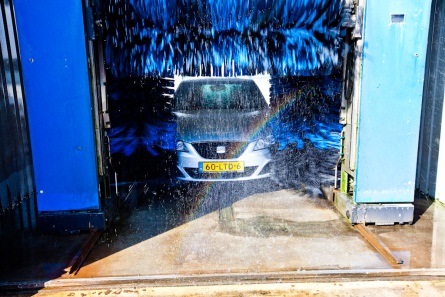 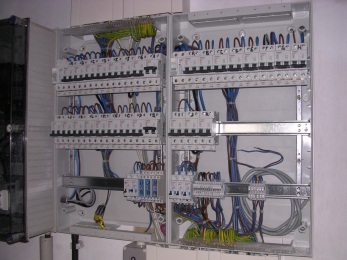 Beispiele: Wartungsarbeiten im Außenbereich (Bohrinsel, Kameras, Lampen, ...) Arbeiten im Geschäft (Kühlschrank, Alarmanlage, Kameras, ...) HS-Kabinen auf Depots Installationen (Klimaanlage, Lift, ...) in Büros oder an Tankstellen elektrische Teile von WaschstraßenBeispiele: Wartungsarbeiten im Außenbereich (Bohrinsel, Kameras, Lampen, ...) Arbeiten im Geschäft (Kühlschrank, Alarmanlage, Kameras, ...) HS-Kabinen auf Depots Installationen (Klimaanlage, Lift, ...) in Büros oder an Tankstellen elektrische Teile von Waschstraßen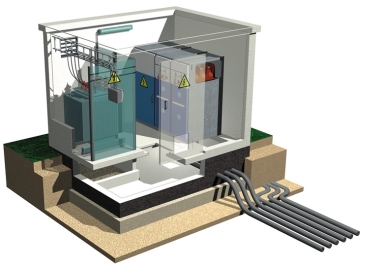 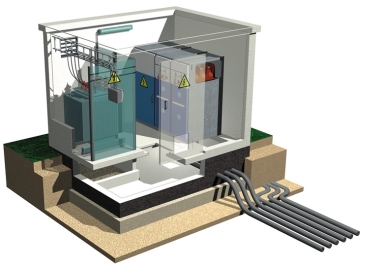 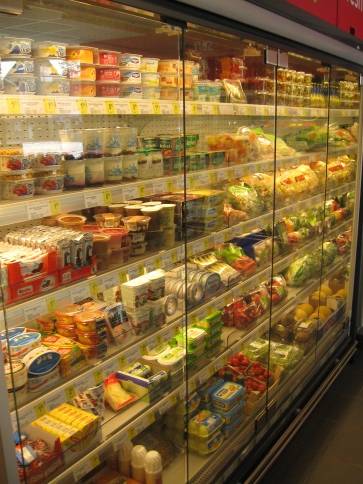 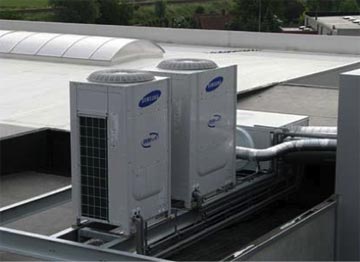 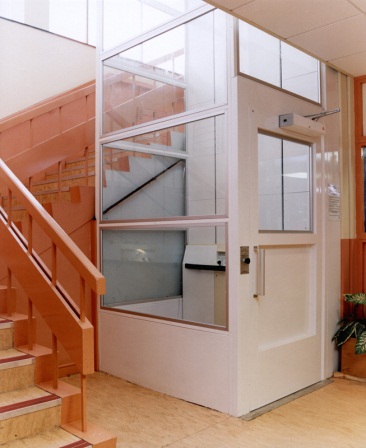 Folgende Risiken gehen damit einher (Beschreibung der Risiken und PiktogrammeStromschlag von Personen! Bei Hochspannung ist eine Berührung selbst nicht notwendig!Verbrennung durch LichtbogenBrand und Explosiongestörte Funktionsweise Maschinen
Folgende Risiken gehen damit einher (Beschreibung der Risiken und PiktogrammeStromschlag von Personen! Bei Hochspannung ist eine Berührung selbst nicht notwendig!Verbrennung durch LichtbogenBrand und Explosiongestörte Funktionsweise Maschinen
Folgende Risiken gehen damit einher (Beschreibung der Risiken und PiktogrammeStromschlag von Personen! Bei Hochspannung ist eine Berührung selbst nicht notwendig!Verbrennung durch LichtbogenBrand und Explosiongestörte Funktionsweise Maschinen
SICHERHEITSANFORDERUNGENSICHERHEITSANFORDERUNGENSICHERHEITSANFORDERUNGENIMMER ERFORDERLICH !!!CHECKIMMER ERFORDERLICH !!!CHECKIMMER ERFORDERLICH !!!CHECKPERSÖNLICHE SCHUTZMITTELPERSÖNLICHE SCHUTZMITTELSchutzkleidung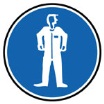 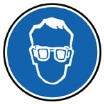 SchutzkleidungSicherheitsbrille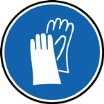 SicherheitsbrilleSicherheitshandschuhe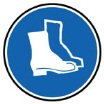 SicherheitshandschuheSicherheitsschuhe oder -stiefelSicherheitsschuhe oder -stiefel+ bei Arbeiten unter Spannung+ bei Arbeiten unter Spannungisolierende Werkzeugeisolierende Handschuheisolierende Bekleidungisolierende Werkzeugeisolierende Handschuheisolierende Bekleidung+ bei Risiko von Lichtbögen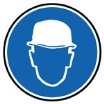 + bei Risiko von LichtbögenSicherheitshelmGesichtsmaskeSicherheitshelmGesichtsmaskeHAUPTREGEL = SPANNUNGSLOS ARBEITENHAUPTREGEL = SPANNUNGSLOS ARBEITENTIPP:	die 5 wichtigsten RegelnTIPP:	die 5 wichtigsten RegelnFREISCHALTEN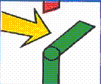 FREISCHALTENSorgen Sie dafür, dass die Anlage, an der Sie arbeiten, 
vollständig ausgeschaltet ist. Die Unterbrechung erfolgt 
am besten  auf sichere Art und Weise.Sorgen Sie dafür, dass die Anlage, an der Sie arbeiten, 
vollständig ausgeschaltet ist. Die Unterbrechung erfolgt 
am besten  auf sichere Art und Weise.VERRIEGELNVERRIEGELNVerhindern Sie, dass die Anlage ohne Weiteres wieder eingeschaltet werden kann

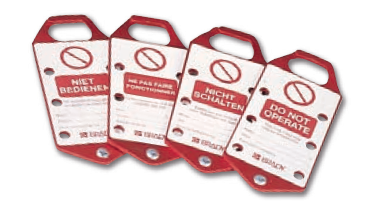 Mitteilung am Schalter oder Verriegelungselement,
mit dem Verbot, die Anlage wieder einzuschalten 



			ODER



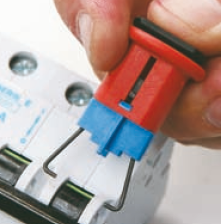 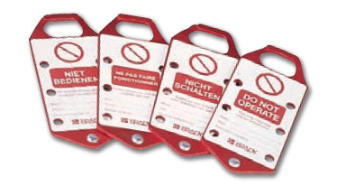 Herausnehmen der Schmelzsicherung / Verriegeln der SicherungVerhindern Sie, dass die Anlage ohne Weiteres wieder eingeschaltet werden kann

Mitteilung am Schalter oder Verriegelungselement,
mit dem Verbot, die Anlage wieder einzuschalten 



			ODER



Herausnehmen der Schmelzsicherung / Verriegeln der SicherungIMMER ERFORDERLICH !!!CHECKIMMER ERFORDERLICH !!!CHECKMESSENFühren Sie an jedem Leiter, der zur ausgeschalteten Installation gehört, 
einen Spannungstest durch 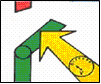 das Ergebnis muss immer 0 sein das Messgerät muss zu diesem Zweck vorgesehen seindie Funktion des Geräts muss vorher getestet worden sein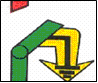 ERDEN UND KURZSCHLIESSENErden Sie jeden Leiter der ausgeschalteten Anlage und schließen Sie sie untereinander kurz. ABGRENZEN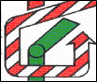 Bringen Sie isolierende Abschirmplatten, -tücher oder
sonstige Materialien an, um eine Berührung von unter
Spannung stehenden und nackten Teilen von nicht 
freigegebenen Anlagen zu verhindern AUSNAHME = ARBEITEN UNTER SPANNUNGACHTUNG:	NUR ZULÄSSIG, WENN unten stehende Bedingungen erfüllt sindACHTUNG:	NUR ZULÄSSIG, WENN unten stehende Bedingungen erfüllt sinddie dringende Notwendigkeit hierfür muss angezeigt seinUNDmit ausdrücklicher schriftlicher Zustimmung von KPNWEUNDdie Anlage ist dafür geeignet UND2. Person (Sicherheitswacht) ist anwesend - 4-Augen-PrinzipUNDzusätzliche Sicherheitsmaßnahmenisolierende Schutzmittel (siehe 1 oben)Schutzmittel vor Lichtbogen (siehe 1 oben)IMMER ERFORDERLICH !!!	CHECKIMMER ERFORDERLICH !!!	CHECKSONSTIGE SICHERHEITSMASSNAHMENArbeitsplatz immer abgrenzen (Kegel, ...)Anlage nach Beendigung der Arbeiten in einem sicheren Zustand lassen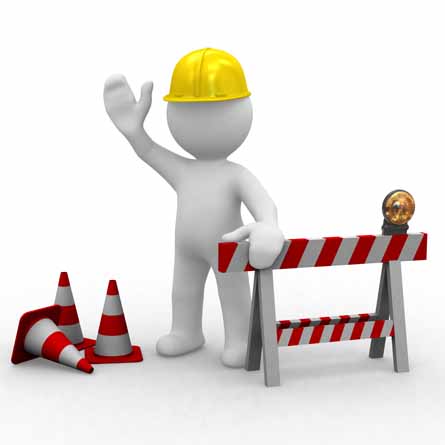 StromkästenSchaltplan muss immer vorhanden seinabgeschlossen, wenn nicht daran gearbeitet wirdbesondere Aufmerksamkeit bei Arbeiten mit Strom erforderlich:auf Leitern: siehe TSR – Laddersin geschlossenen Räumen: siehe TSR – Confined Spacesin (der Nähe von) Explosionsbereichen: 
	siehe TSR – Measurementsund Unwetter  abhängig vom Ort der Arbeiten muss erwogen werden, die Arbeiten vorübergehend zu unterbrechenauf Leitern: siehe TSR – Laddersin geschlossenen Räumen: siehe TSR – Confined Spacesin (der Nähe von) Explosionsbereichen: 
	siehe TSR – Measurementsund Unwetter  abhängig vom Ort der Arbeiten muss erwogen werden, die Arbeiten vorübergehend zu unterbrechenAusschilderung von Risiken und Zugangsverbot für Dritte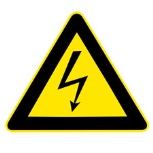 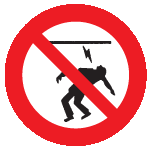 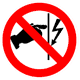 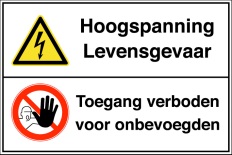 SCHULUNGfür Arbeiten an ElektroanlagenSchulung stets gemäß der vor Ort geltenden Gesetzgebung – oft eingeteilt in:Laienausreichend geschulte / informierte PersonenFachleute / BefugteSicherheitswacht bei Arbeiten unter Spannung – Schulung in:Erkennen von Risiken während der ArbeitenAusschalten der SpannungErste-Hilfe-MaßnahmenPRÜFUNG MATERIAL FÜR ARBEITEN AN STROMSichtprüfung (Zustand des Materials) vor Gebrauchregelmäßige Prüfunggründliche Inspektiongemäß lokal geltender Gesetzgebung (Häufigkeit, Prüfstelle)Prepared by:Operational AssistantAn CornelisReviewed by:Operational AssistantAn CornelisApproved by:HSSE ManagerGerardus Johannes Marinus TimmersReview dateReview referenceReview detailsReview version2017-12-010